2021博士生国际招生面试线上交流会 日程安排注：以上日程如有变动，以网站最新公布为准。参会院校名单二维码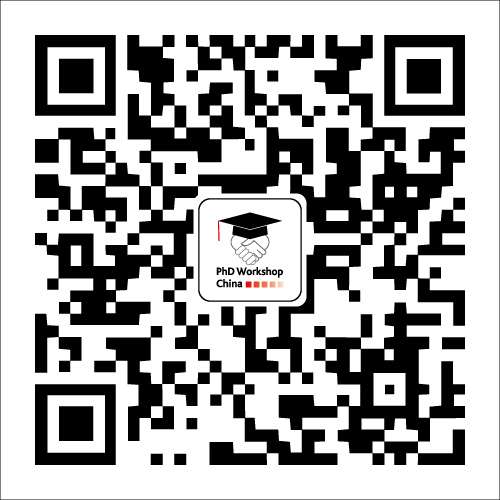 日期时间活动内容地点11月16日星期二09:30-11:3015:00-17:00国际高水平人才培养研讨会线上11月17日星期三09:00-11:4514:00-19:00加拿大、美国、德国、荷兰、比利时、英国院校专题线上讲座线上11月18-19日星期四-五15:00-18:00DAAD及德国院校线上面试会谈线上11月20-21日星期六-日09:00-12:00加拿大、美国院校线上面试会谈线上11月20-21日星期六-日15:00-18:00比利时、法国、日本、卡塔尔、阿联酋院校线上面试会谈线上11月22-23日星期一-二15:00-18:00荷兰院校线上面试会谈线上11月24-25日星期三-四15:00-18:00英国院校线上面试会谈线上特别提示：国外比较通用的线上视频会议软件有Zoom Cloud Meetings 和 Microsoft Teams，请大家提前把这两个APP下载到自己常用的手机和电脑上，并注册成为用户，方便参加线上面试会谈时，顺利及时进入大学的线上会议间面试、会谈。特别提示：国外比较通用的线上视频会议软件有Zoom Cloud Meetings 和 Microsoft Teams，请大家提前把这两个APP下载到自己常用的手机和电脑上，并注册成为用户，方便参加线上面试会谈时，顺利及时进入大学的线上会议间面试、会谈。特别提示：国外比较通用的线上视频会议软件有Zoom Cloud Meetings 和 Microsoft Teams，请大家提前把这两个APP下载到自己常用的手机和电脑上，并注册成为用户，方便参加线上面试会谈时，顺利及时进入大学的线上会议间面试、会谈。特别提示：国外比较通用的线上视频会议软件有Zoom Cloud Meetings 和 Microsoft Teams，请大家提前把这两个APP下载到自己常用的手机和电脑上，并注册成为用户，方便参加线上面试会谈时，顺利及时进入大学的线上会议间面试、会谈。